Θέμα: « Πρόσκληση εκδήλωσης ενδιαφέροντος για κατάθεση οικονομικής προσφοράς σχετικά με μετάβαση και επιστροφή μαθητών της Γ Γυμνασίου και Α και Β Λυκείου και εκπαιδευτικών του Γυμνασίου με Λυκειακές Τάξεις Ζίτσας από Ιωάννινα προς Θεσσαλονίκη και επιστροφή από 12 έως 14 Μαρτίου 2020»Σχετ: Υ.Α  33120/ΓΔ4/28-02-2017 Υ.Α. (ΦΕΚ 681/τ.Β ΄/06-03-2017 ) με θέμα  « Εκδρομές- Μετακινήσεις μαθητών Δημόσιων και Ιδιωτικών σχολείων Δευτεροβάθμιας Εκπαίδευσης εντός και εκτός της χώρας»Το Γυμνάσιο με Λυκειακές Τάξεις Ζίτσας διοργανώνει τριήμερη εκπαιδευτική εκδρομή στη Θεσσαλονίκη από 12 έως 14 Μαρτίου 2020.Αριθμός μαθητών: 19 - 21Αριθμός συνοδών εκπαιδευτικών :2Ώρα αναχώρησης από το σχολείο: 8:00 π.μ./12-3-2020Ώρα επιστροφής στο σχολείο: 21:00 μ.μ./14-3-2020Για τη διενέργεια αυτής της μετακίνησης προβαίνουμε σε μειοδοτικό διαγωνισμό με ποιοτικά και οικονομικά κριτήρια.ΠΡΟΣΚΑΛΟΥΜΕΤουριστικά – Ταξιδιωτικά Γραφεία με ειδικό σήμα και άδεια λειτουργίας από τον ΕΟΤ σε ισχύ, να καταθέσουν στον Διευθυντή του Γυμνασίου με Λυκειακές Τάξεις Ζίτσας στη Ζίτσα, σφραγισμένη προσφορά με ένδειξη: «Προσφορά για μετακίνηση εκπαιδευτικής εκδρομής του Γυμνασίου με Λ. Τ. Ζίτσας»  κατά το χρονικό διάστημα από  Παρασκευή 31/1/2020 μέχρι και Πέμπτη 6/2/2020 και ώρα 11:30. Μετά την παρέλευση της ημερομηνίας καμία προσφορά και για κανένα λόγο δεν θα γίνεται αποδεκτή. Η αποσφράγιση των προσφορών θα γίνει την Πέμπτη 6-2-2020 και ώρα 12:00.Για τη σύνταξη της προσφοράς αυτής σας ενημερώνουμε ότι θα πρέπει να περιλαμβάνονται τα παρακάτω στοιχεία:Προορισμός: Θεσσαλονίκη (δύο διανυκτερεύσεις) Αριθμός συμμετεχόντων :  21 μαθητές, 2 συνοδοί εκπαιδευτικοί Μεταφορικό μέσο:  Λεωφορείο. Το λεωφορείο να είναι στη διάθεση των συμμετεχόντων για όλες τις μετακινήσεις.Χρονική διάρκεια μετακίνησης : Από 12/3/2020 και ώρα 8:00 μέχρι και 14/3/2020 και ώρα 21:00.Κατηγορία καταλύματος: τριών ή τεσσάρων αστέρων ( Οι μαθητές σε τρίκλινα ή τετράκλινα, οι συνοδοί σε μονόκλινα )( Το ξενοδοχείο να είναι στην πόλη)Λοιπές υπηρεσίες( παρακολούθηση εκδηλώσεων, επίσκεψη χώρων…….)ΝΑΙ.Υποχρεωτική ασφάλιση ευθύνης διοργανωτή, σύμφωνα με την κείμενη νομοθεσία.Ζητείται η τελική συνολική τιμή του ταξιδιού και η επιβάρυνση ανά μαθητήΠαρακαλούμε κατά τη σύνταξη της προσφοράς να λάβετε υπόψη σας τα εξής:Ζητείται η  πρόσθετη ασφάλιση που καλύπτει τα έξοδα σε περίπτωση ατυχήματος ή ασθένειας.Οι μετακινήσεις των μαθητών/εκπαιδευτικών να γίνονται με λεωφορείο που πληροί τις προδιαγραφές	ασφαλούς μετακίνησης των μαθητών/εκπαιδευτικών, βάσει της κείμενης νομοθεσίας. Αν το λεωφορείο κινείται πέραν από τα χρονικά όρια που προβλέπει η Νομοθεσία απαιτείται η ύπαρξη επί πλέον οδηγού Να αναφέρεται  οπωσδήποτε στην προσφορά σας το όνομα, η κατηγορία του ξενοδοχείου, η ακριβής τοποθεσία και η ευκολία πρόσβασης σε μέσα μαζικής μεταφοράς.Η φιλοξενία στο ξενοδοχείο να περιλαμβάνει   καθημερινά πρωϊνό.Σε περίπτωση αθέτησης των ανωτέρω προϋποθέσεων, το σχολείο επιφυλάσσεται να αποφασίσει για τις περαιτέρω νόμιμες ενέργειες.Το Σχολείο διατηρεί το δικαίωμα να μην πραγματοποιήσει τη μετακίνηση εφόσον δεν συμπληρωθεί ο απαραίτητος αριθμός μαθητών/ τριών.Ακολουθεί περιληπτικά το πρόγραμμα της εκδρομής:Πέμπτη 12–3-2020:  Αναχώρηση από Ζίτσα και άφιξη και ξενάγηση στη Βεργίνα. Αναχώρηση από Βεργίνα και άφιξη στο ξενοδοχείο. Παρασκευή 13-3-2020: Αναχώρηση από το ξενοδοχείο. Επίσκεψη στα αξιοθέατα της Θεσσαλονίκης. Άφιξη στο ξενοδοχείο Σάββατο 14-3-2020Αναχώρηση από ξενοδοχείο. Άφιξη στο «Διαχρονικό Μουσείο Λάρισας». Αναχώρηση και με στάση στα Τρίκαλα άφιξη στη Ζίτσα. Παρατήρηση: Το πρόγραμμα της εκδρομής μπορεί να διαφοροποιηθεί εφόσον συντρέχουν ικανοί λόγοι. 	 Ο Διευθυντής                                                                                            	   Τσέκας Ιωάννης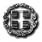 ΑΝΑΡΤΗΤΕΟ ΣΤΟ ΔΙΑΔΙΚΤΥΟΕΛΛΗΝΙΚΗ ΔΗΜΟΚΡΑΤΙΑΥΠΟΥΡΓΕΙΟ ΠΑΙΔΕΙΑΣ ΚΑΙ ΘΡΗΣΚΕΥΜΑΤΩΝΠΕΡ/ΚΗ Δ/ΝΣΗ Π/ΘΜΙΑΣ & Δ/ΘΜΙΑΣ ΕΚΠ/ΣΗΣ ΗΠΕΙΡΟΥΔΙΕΥΘΥΝΣΗ Δ/ΘΜΙΑΣ ΕΚΠ/ΣΗΣ ΙΩΑΝΝΙΝΩΝΓΥΜΝΑΣΙΟ ΜΕ Λ. Τ. ΖΙΤΣΑΣ       Ιωάννινα, 31-01-2020       Αρ. Πρωτ.: Φ.23/24  ΠΡΟΣ:      Δ.Δ.Ε ΙΩΑΝΝΙΝΩΝΚΟΙΝ: ΤΟΥΡΙΣΤΙΚΑ – ΤΑΞΙΔΙΩΤΙΚΑ                    ΓΡΑΦΕΙΑ